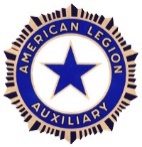 American Legion AuxiliaryDepartment of CaliforniaUSA Unit 10012022-2023Event Recap SheetOktoberfestOctober 10, 2022INCOME:	Number of Tickets Sold – 140 x $20 =			$2,800.00	$2,800.00Cash Donations (if any received):	Susie Smith							$     25.00	Lucky Leonard						$     40.00									       65.00	$    65.00						Total Cash Income:			$2,865.00EXPENSES:	(List all Expenses here)						Costco – Meats						$   122.00	Party City – Table Decorations				$     47.00									$   169.00	($  169.00)					           Net Profit/Loss:			$2,696.00			 								Note: Provide the following information for reporting purposes:IN-KIND DONATIONS – Merchandise Donations (if any received):	Raley’s Market – Assorted Paper Products		$    150.00	Dole’s – Salad Greens & Veggies				$    100.00									$    200.00	$  200.00	Member (Non-Cash) Donations (if applicable):	Annie Anderson – 3 sheet cakes @ $20 =	 	$      60.00		Lulu Lively – 6 dozen cookies @ $8 =			$      48.00   												$    108.00	$  108.00      					Total Value In-Kind Donations:		$  308.00_______________________________________Name and Title of Person Preparing this Report	Copy to President, Secretary, Treasurer, and Event Chair